Publicado en Madrid el 27/04/2023 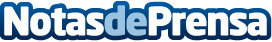 5 factores clave de la ropa laboral para garantizar la seguridad de los trabajadoresCon motivo del Día Mundial de la Seguridad y Salud en el Trabajo, Monza, marca de confianza en vestuario laboral, ha definido cuáles son las principales características que debe reunir el vestuario laboral de sectores como Hotelería, Sanidad e Industria para garantizar la seguridad de los trabajadoresDatos de contacto:Asunción610085559Nota de prensa publicada en: https://www.notasdeprensa.es/5-factores-clave-de-la-ropa-laboral-para Categorias: Nacional Moda Madrid Recursos humanos Industria Téxtil http://www.notasdeprensa.es